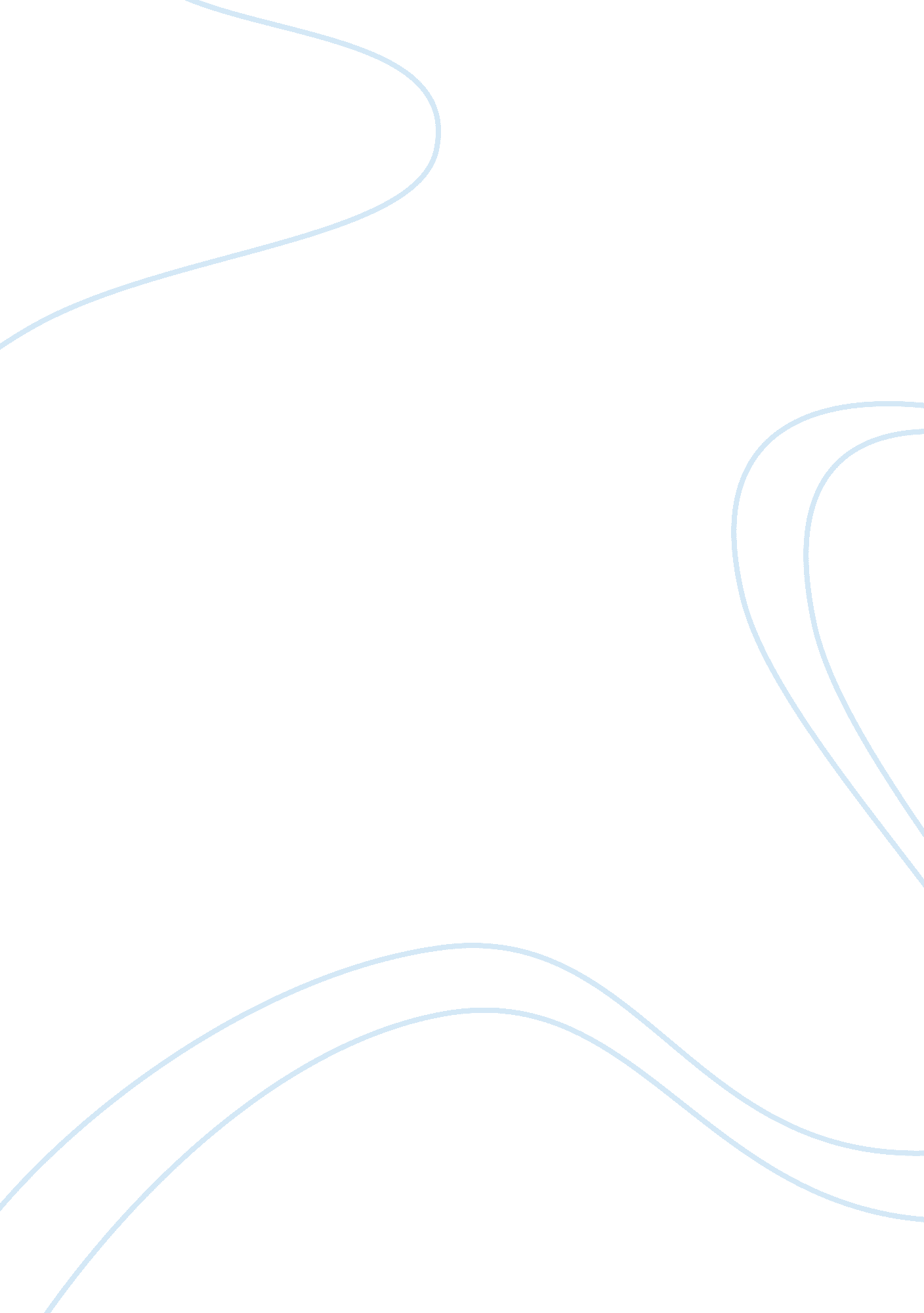 The moneyLinguistics, English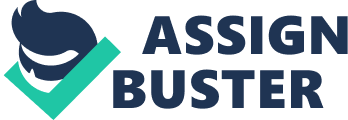 The Money” When I was a child, I was unaware about the nitty-gritty of the world. I was an easy-go-lucky kind of individual. I was much contented with whatever I had, for there was no money related resist. I was lucky to be born in a family devoid of stress associated with money matters. I thought money is all and can provide me with the entire contentment, comfort and pleasure as life gave me everything whatever I intended as a child. Every desire of mine was fulfilled, I never saw my father taking much hassle to earn money as it was inherited form my grandfather and I thought with money I would be in a position to acquire every happiness in the world. 
As I never witnessed any struggle for money, I thought money comes easily and could not understand why people keep pondering over the thoughts to be rich and wealthy, when it is so easy to get money! As any child of the similar status I also framed the impression that money is happiness and if I have money I am able to do anything to accomplish my aspirations. 
As time passed, my understanding changed. I was quite aware about myself, started perceiving things from a different outlook. My thoughts started shaping my psychology. My domain enhanced, I started meeting people belonging to different economical spheres. I met individuals not from a similar background and status but those who have witnessed the true struggle of life and have come up. They seem to be relatively mature, adaptable, full of empathy and human values. They were quite efficient and never wasted money on ineffective and worthless deeds. I discerned, their psychology was different, could be because they are being brought up in an environment where life did not show much mercy and procuring money was tough. There was another group of people who enjoyed harassing people and used to draw pleasure out of this. Money and power corrupts that I heard but this group made me an onlooker for the same. 
With time my knowledge about the world, circumstances and situations is enhancing and it is a continuous process, I believe this is what we call maturity. My family atmosphere never inculcated the notion and concept to misuse money for power. I observed every aspect of life from happiness to suffering of people. Watch the happenings around the world on television, read in the newspaper, what a chaos! Where are we heading? People are wealthy but do not have empathy, everyone seems to be in some rush, a haste to be wealthy, a haste to own all materialistic objects, people are obsessed. Today, inhabitants want to earn and become rich, they do not believe in ethics, rather for them, any means will do; life is entirely different as compared to my childhood days! I remember, I enjoyed those peaceful moments where I was away from such tussle for money. Do people have time to enjoy, rest and think? What money is going to get them? I believe money cannot buy happiness. Money is the most imperative entity but it is not everything! 
Todays scenario is different every individual is provided with a target to be accomplished within a stipulated time frame, inability to perform up to the desired level throws one out of the competitive world. There is a hurriedness, a rapidity to churn money, a haste to be ahead in monetary terms, a alacrity to possess high standing. To keep pace with the augmented competition individuals are adopting diverse means, some may be ethical or time consuming but honest ways while others could be unethical and provide them with the benefit prior to the ethical path. To keep abreast with the persisting trend numerous health hazards are also accompanying with the enhanced monetary gains which could prove to be deleterious. 
It is hard to comprehend the paradox that there is a rush for money but money cannot bring happiness. One tornado takes away all the materialistic possessions, one stroke takes away the life, the real wealth lies hidden in our personality, our attitude and our predisposition. Our deeds are our real wealth, to bring a smile on an ailing face is worth a million dollar. I believe money brings happiness for those who are true in their deeds and have comprehensible conscious. 
References 
" My Thoughts on Allowances For Less Than Rich Kids". 2nd February 2012. . 